首届全国山区农业资源可持续发展高峰论坛报名回执表发票信息.必填单位名称单位名称发票信息.必填纳税人识别号纳税人识别号发票信息.必填开户行名称开户行名称发票信息.必填开户行帐号开户行帐号发票信息.必填地址、电话地址、电话发票信息.必填发票类型发票类型普票：口*研发和技术服务*培训费  口*研发和技术服务*会议费  口*研发和技术服务*会务费   增票：口专业技术服务         口专业技术服务培训费普票：口*研发和技术服务*培训费  口*研发和技术服务*会议费  口*研发和技术服务*会务费   增票：口专业技术服务         口专业技术服务培训费普票：口*研发和技术服务*培训费  口*研发和技术服务*会议费  口*研发和技术服务*会务费   增票：口专业技术服务         口专业技术服务培训费普票：口*研发和技术服务*培训费  口*研发和技术服务*会议费  口*研发和技术服务*会务费   增票：口专业技术服务         口专业技术服务培训费普票：口*研发和技术服务*培训费  口*研发和技术服务*会议费  口*研发和技术服务*会务费   增票：口专业技术服务         口专业技术服务培训费普票：口*研发和技术服务*培训费  口*研发和技术服务*会议费  口*研发和技术服务*会务费   增票：口专业技术服务         口专业技术服务培训费普票：口*研发和技术服务*培训费  口*研发和技术服务*会议费  口*研发和技术服务*会务费   增票：口专业技术服务         口专业技术服务培训费普票：口*研发和技术服务*培训费  口*研发和技术服务*会议费  口*研发和技术服务*会务费   增票：口专业技术服务         口专业技术服务培训费普票：口*研发和技术服务*培训费  口*研发和技术服务*会议费  口*研发和技术服务*会务费   增票：口专业技术服务         口专业技术服务培训费报名负责人报名负责人姓名电话/手机电话/手机邮箱参会代表姓 名性别工作单位工作单位职称/职   务职称/职   务手机手机邮箱邮箱备注参会代表参会代表会务费会务费万      仟   佰     拾     元万      仟   佰     拾     元万      仟   佰     拾     元万      仟   佰     拾     元万      仟   佰     拾     元万      仟   佰     拾     元万      仟   佰     拾     元汇款日期汇款日期乘车信息乘车信息交通工具交通工具车次（班次）车次（班次）发站发站到站二维码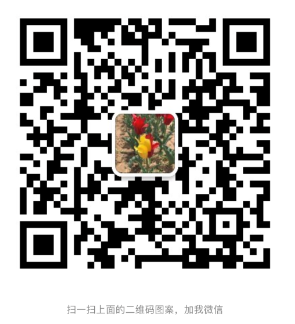 二维码二维码乘车信息乘车信息火车火车二维码二维码二维码乘车信息乘车信息飞机飞机二维码二维码二维码乘车信息乘车信息汽车汽车二维码二维码二维码是否需预订回程车票（机票）是否需预订回程车票（机票）口是                      口否    口是                      口否    口是                      口否    口是                      口否    口是                      口否    口是                      口否    口是                      口否    二维码二维码二维码住宿要求（费用自理）住宿要求（费用自理）是否住宿：口是            口否    入住天数：（  ）天入住标准：口标准双人间（  ）间       入住时间：2019年（  ）月（  ）日——2019年（  ）月（  ）日是否住宿：口是            口否    入住天数：（  ）天入住标准：口标准双人间（  ）间       入住时间：2019年（  ）月（  ）日——2019年（  ）月（  ）日是否住宿：口是            口否    入住天数：（  ）天入住标准：口标准双人间（  ）间       入住时间：2019年（  ）月（  ）日——2019年（  ）月（  ）日是否住宿：口是            口否    入住天数：（  ）天入住标准：口标准双人间（  ）间       入住时间：2019年（  ）月（  ）日——2019年（  ）月（  ）日是否住宿：口是            口否    入住天数：（  ）天入住标准：口标准双人间（  ）间       入住时间：2019年（  ）月（  ）日——2019年（  ）月（  ）日是否住宿：口是            口否    入住天数：（  ）天入住标准：口标准双人间（  ）间       入住时间：2019年（  ）月（  ）日——2019年（  ）月（  ）日是否住宿：口是            口否    入住天数：（  ）天入住标准：口标准双人间（  ）间       入住时间：2019年（  ）月（  ）日——2019年（  ）月（  ）日是否住宿：口是            口否    入住天数：（  ）天入住标准：口标准双人间（  ）间       入住时间：2019年（  ）月（  ）日——2019年（  ）月（  ）日是否住宿：口是            口否    入住天数：（  ）天入住标准：口标准双人间（  ）间       入住时间：2019年（  ）月（  ）日——2019年（  ）月（  ）日是否住宿：口是            口否    入住天数：（  ）天入住标准：口标准双人间（  ）间       入住时间：2019年（  ）月（  ）日——2019年（  ）月（  ）日负责人负责人张锐：13898168560 报名邮箱：656387602@qq.com张锐：13898168560 报名邮箱：656387602@qq.com张锐：13898168560 报名邮箱：656387602@qq.com张锐：13898168560 报名邮箱：656387602@qq.com张锐：13898168560 报名邮箱：656387602@qq.com张锐：13898168560 报名邮箱：656387602@qq.com张锐：13898168560 报名邮箱：656387602@qq.com张锐：13898168560 报名邮箱：656387602@qq.com张锐：13898168560 报名邮箱：656387602@qq.com张锐：13898168560 报名邮箱：656387602@qq.com